Alpine Eagle XL Chrono Only WatchEin Präzisionschronograph mit einzigartigem Zifferblatt aus Schweizer Naturstein, geschaffen zur Unterstützung der Monegassischen Vereinigung gegen Muskeldystrophie Chopard engagiert sich erneut für die Only Watch Auktion und stiftet ein von der Natur inspiriertes Einzelstück: den Chronographen Alpine Eagle XL Chrono Only Watch, speziell geschaffen zur Unterstützung der Monegassischen Vereinigung gegen Muskeldystrophie. Seit 2005 versammelt dieses wohltätige Projekt über fünfzig Uhrenmarken mit herausragend kreativem Elan. Als ultimativer Beleg für Know-how und Einfallsreichtum der Uhrmacher von Chopard hebt sich das Modell Alpine Eagle XL Chrono Only Watch durch sein Zifferblatt aus Schweizer Granit aus dem Kanton Graubünden ab. Gesprenkelt mit blauen und grünen Einschlüssen erinnert es an die Farben des Alpenmassivs aus der Vogelperspektive. Zur Kollektion Alpine Eagle steuert das Modell zwei Neuerungen bei: Sein Gehäuse ist erstmals aus sandgestrahltem Lucent Stahl A223 gefertigt und die Uhr wird an einem Armband aus Kalbsleder getragen. Das als Chronometer zertifizierte Chronographenkaliber mit Flyback-Funktion Chopard 03.05-C im Inneren ist durch drei Patente geschützt.Von der Schönheit der Alpen inspiriertes DesignAbgesehen von ihren technischen Raffinessen ist die Kollektion Alpine Eagle seit ihrer Lancierung Garant für eine gepflegte Ästhetik, die dem Harmonieprinzip von Louis Sullivan folgt, der den Satz "Form Follows Function" prägte. Das neue Modell Alpine Eagle XL Chrono Only Watch folgt demselben Prinzip. Auf der rechten Seite fügen sich die Drücker für die Chronographenfunktionen subtil links und rechts neben der Krone in den Kronenschutz ein: so diskret, dass sie die Harmonie der Formen und der charakteristischen Symmetrie der Alpine Eagle in keiner Weise stören. Beim Modell Alpine Eagle XL Chrono Only Watch herrscht Harmonie auch im Herzen des Zifferblatts. Es besteht aus einem sorgfältig ausgewählten Schweizer Naturstein: ein außergewöhnlicher Granit aus den Bergen des Kantons Graubünden, dessen blaue und grüne Einschlüsse ausgewählt wurden, um an die Schönheit der alpinen Wälder und Seen zu erinnern, so wie sie ein Adler aus luftiger Höhe wahrnimmt.Eine dieser atemberaubenden Landschaften ist der Lauenensee. Dieser See im Kanton Bern ist ein Ort, der Luc Pettavino am Herzen liegt, dem Gründer und Organisator von Only Watch. Er liebte es, mit seinem Sohn Paul dorthin zugehen. Dessen Krankheit war für das wohltätige Projekt ausschlaggebend. Der See ist auch für Karl-Friedrich Scheufele, den Co-Präsidenten von Chopard, ein symbolträchtiger Rückzugsort. Hier präsentierte er 2019 zum ersten Mal im Beisein seines Vaters und seines Sohnes die Kollektion Alpine Eagle. Ihre gemeinsame Faszination für diesen Kraftort erklärt das vielschichtig gearbeitete dekorative Zifferblatt, dessen Anziehungskraft die Ästhetik und symbolische Kraft dieser Uhr bereichert.Die Anordnung der schwarzen Totalisatoren für die Anzeige von 30 Minuten, kleiner Sekunde und 12 Stunden – angeordnet bei 3, 6 und 9 Uhr – wurde sehr umsichtig vorgenommen, um die natürliche Farbgebung des Granits harmonisch zur Geltung zu bringen. Die Ablesbarkeit der einzelnen Anzeigen profitiert davon, dass die Zeiger für die Chronographenfunktionen farblich auf die kostbaren Einschlüsse im Stein abgestimmt sind. Dasselbe gilt für die Tachymeterskala, die diskret mit blau-grünen Akzenten an den Positionen 100, 160 und 240 belebt wurde. Die in vier Sektoren unterteilte Skala wird durch unterschiedlich lange Abschnitte von 5, 10, 20 oder 40km/h pro Strich rhythmisiert. Diese Einteilung erleichtert das Ablesen der Durchschnittsgeschwindigkeiten.Als große Premiere in der Kollektion ist das Modell Alpine Eagle XL Chrono Only Watch die erste Uhr dieser Familie, die an einem Kalbslederband getragen wird.Ein Chronographenwerk an der Spitze der InnovationDas extragroße Gehäuse des Chronographen Alpine Eagle XL Chrono Only Watch mit einem Durchmesser von 44 Millimetern besteht aus Lucent Stahl A233, einer innovativen Stahllegierung aus 70% recyceltem Stahl. Sie wurde von Chopard wegen ihrer antiallergenen Eigenschaften, ihrer Robustheit und ihres unvergleichlichen Glanzes entwickelt,  der  durch einen aufwendigen mehrfachen Schmelzprozess erzielt  wird. Zum ersten Mal wird das Metall mit sandgestrahltem Finish präsentiert, das seine Oberfläche noch edler erscheinen lässt und die avantgardistische Ausstrahlung von Lucent Stahl A223 betont.Im Herzen des Gehäuses pulsiert ein ausgereiftes, von den Uhrmachermeistern von Chopard hergestelltes Chronographenwerk, dessen Präzision von der Offiziellen Schweizer Chronometerprüfstelle (COSC) als Chronometer zertifiziert ist. Das Kaliber Chopard 03.05-C besitzt eine Gangreserve von 60 Stunden und ist so konzipiert, dass die Zeitstoppfunktionen leichtgängig und reibungslos bedient werden können. Das mit einem Säulenrad ausgestattete Werk ist die Summe mehrerer technischer Innovationen. Diese Früchte der Kühnheit seiner Forschungs- und Entwicklungsteams ließ Chopard mit drei Patenten schützen Zunächst ist das Werk mit einer speziellen unidirektionalen Verzahnung versehen, die Energieverluste vermeidet und einen schnellen Aufzug garantiert, eine bei Chronographen, die besonders energiehungrig sind, äußerst geschätzte Eigenschaft. Außerdem garantiert die vertikale Kupplung der Stoppfunktion einen präzisen Start der Zeitmessung. Dieses Chronographenwerk verfügt auch über eine Flyback-Funktion, welche Kurzzeitmessungen in schneller Folge ermöglicht, dank dreier gelagerter Hämmer mit elastischen Armen, welche die Nullstellung der Totalisatoren geschmeidig macht.Chopard und Only Watch, eine Partnerschaft mit Herz Die 9. Ausgabe der Only Watch, die eine der wichtigsten Wohltätigkeitsauktionen der Welt ist, findet am 6. November in Genf statt. Mehr als fünfzig Uhrenhersteller haben jeweils einen einzigartigen, speziell für diesen Anlass kreierten Zeitmesser gestiftet. Der Erlös aus diesem Verkauf geht vollständig an die Monegassische Vereinigung gegen Muskeldystrophie, zugunsten der Erforschung der Duchenne-Muskeldystrophie, einer genetisch bedingten neuromuskulären Krankheit, an der weltweit 250.000 Kinder, Jugendliche und junge Erwachsene leiden. Seit der Gründung im Jahr 2005 hat Only Watch bereits über 70 Millionen Schweizer Franken gesammelt."Wir schätzen uns glücklich, ein so wichtiges wissenschaftliches Anliegen zu unterstützen, das so viele Kinder und Erwachsene betrifft", erklärt Karl-Friedrich Scheufele. "Seit unserer ersten Teilnahme im Jahr 2005 hat es uns dieses kontinuierliche Engagement ermöglicht, kühne, einzigartige Stücke zu entwickeln, die das Ergebnis langer ästhetischer und technischer Forschung sind, mit wagemutigen Lösungen, die unsere Sammler nicht unbedingt erwartet haben."Die Kollektion Alpine Eagle: Neuinterpretation einer IkoneDie von drei Generationen männlicher Mitglieder der Familie Scheufele kreierte Kollektion Alpine Eagle ist eine moderne Neuinterpretation des Modells St. Moritz, der ersten von Karl-Friedrich Scheufele Ende der siebziger Jahre entworfenen Uhr. Mit ihrem puristischen und selbstsicheren Design ergänzt Alpine Eagle dieses Erbe mit einer kraftvollen Inspiration durch die Natur. Ein rundes Gehäuse mit stilisierten Relief-Flanken, eine mit Windrose gravierte Krone, eine Lünette, die von acht funktionalen, ausgerichteten Schrauben gehalten wird, ein strukturiertes Zifferblatt in intensiven Farben und mit Leuchtmarkierungen, ein integriertes Gliederarmband: Alpine Eagle tritt resolut zeitgemäß und mit gepflegter Eleganz auf.Dank seiner Unabhängigkeit und der firmeneigenen Kompetenzen führt das Haus Chopard in seinen Uhrmacherwerkstätten sämtliche Produktions- und Montageschritte der Kollektionen durch, vom Uhrwerk über das Armband bis hin zu den Komponenten und dem Gehäuse.Technische DatenAlpine Eagle XL Chrono Only Watchaus Lucent Stahl A223 sandgestrahltEinzelstückGehäuse:Lucent Stahl A223 sandgestrahltGesamtdurchmesser		44,00 mmBauhöhe 		13,15 mmWasserdichtigkeit		100 MeterKrone aus Lucent Stahl A223 sandgestrahltmit Windrose		8 mmKronenschutz und Drücker aus Lucent Stahl A223 sandgestrahltGehäusemittelteil aus Lucent Stahl A223 sandgestrahltLünette aus Lucent Stahl A223 sandgestrahlt mit acht indexierten SchraubenEntspiegeltes SaphirglasSichtboden mit Saphirglas und Logo Only WatchUhrwerk :Mechanisches Werk mit automatischem Aufzug		Chopard 03.05-CSäulenradchronograph, integrierte KonstruktionAnzahl Bauteile		310Durchmesser		28,80 mmBauhöhe		7,60 mmAnzahl Lagersteine 		45Schwingfrequenz 		28'800 A/h (4 Hz)Gangreserve								60 StundenUnruh mit FlachspiralePatentierter Mechanismus zur Nullstellung des Chronographen über drehbar gelagerte Hämmer mit elastischem ArmPatentierte vertikale KupplungDurchbrochener Zentralrotor aus WolframAls Chronometer (COSC) zertifizierZifferblatt und Zeiger:Zifferblatt aus Granit aus dem Kanton GraubündenSchwarze Totalisatoren, weiß bedrucktAufgesetzte Indexe und Ziffern, rhodiniert und mit Super-LumiNova® Grade X1 beschichtetZifferblattreif und Totalisatoren schwarzStabförmige Zeiger für Stunde und Minute, rhodiniert und mit Super-LumiNova® Grade X1 beschichtetPfeilförmiger Sekundenzeiger, rhodiniert mit türkiser Spitze und Gegengewicht in Form einer AdlerfederZeiger der Totalisatoren rhodiniert, mit türkiser SpitzeFunktionen :Stunde, Minute und Chronosekunde aus dem ZentrumDatum bei 4:30h Chronograph mit Flyback-Funktion30-Minutenzähler bei 3h12-Stundenzähler bei 9hKleine Sekunde bei 6hStoppsekundenfunktionArmband und Schließe:Armband aus Kalbsleder mit schwarzen Ziernähten und Einsatz aus sandgestrahltem TitanDreiteilige Faltschließe aus Lucent Stahl A223 sandgestrahltRef. 298609-3005 – aus Lucent Stahl A223 sandgestrahlt Einzelstück, angefertigt für Only Watch.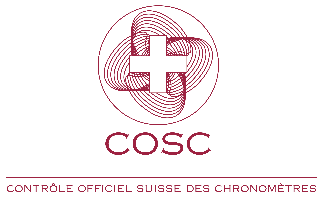 Patentiertes System zur Nullstellung des Sekundenzeigers